МУНИЦИПАЛЬНОЕ ОБРАЗОВАНИЕГОРОДСКОЙ ОКРУГ СУРГУТХАНТЫ-МАНСИЙСКОГО АВТОНОМНОГО ОКРУГА – ЮГРЫАДМИНИСТРАЦИЯ ГОРОДАРАСПОРЯЖЕНИЕО внесении изменений в распоряжение Администрации города от 30.12.2022 № 2895 «Об итогах социально-экономическогоразвития муниципального образования городской округ Сургут Ханты-Мансийского автономного округа – Югры за 2022 год» В соответствии с распоряжениями Администрации города от 30.12.2005 
№ 3686 «Об утверждении Регламента Администрации города», от 21.04.2021 
№ 552 «О распределении отдельных полномочий Главы города между высшими должностными лицами Администрации города», в целях актуализации итогов социально-экономического развития муниципального образования городской округ Сургут Ханты-Мансийского автономного округа – Югры за 2022 год:1. Внести в распоряжение Администрации города от 30.12.2022 № 2895 «Об итогах социально-экономического развития муниципального образования городской округ Сургут Ханты-Мансийского автономного округа – Югры 
за 2022 год» (с изменениями от 24.01.2023 № 171, 18.05.2023 № 1460) следующие изменения:в приложении к распоряжению:1.1. Абзацы шестой – седьмой раздела II изложить в следующей редакции:«По итогам года коэффициент общего прироста населения составил 21,2 на тысячу жителей (2021 год – 22), в том числе естественного прироста – 
8,3 (7), миграционного прироста – 12,9 (15,1).С учетом корректировки по итогам Всероссийской переписи населения 
2020 численность постоянного населения города на конец 2022 года составила 
406,9 тыс. человек, общий прирост постоянного населения за год 8,6 тыс. человек или 2,1%».1.2. Абзацы пятнадцатый – шестнадцатый раздела III изложить 
в следующей редакции:«В 2022 году потребление товаров и услуг на душу населения по оценке составило 468,4 тыс. рублей, в натуральном выражении (товарной массе) среднедушевое потребление к уровню 2021 года снизилось на 8,4% (91,6%), 
что обусловлено процессами перестройки производственно-логистических цепочек, снижением покупательной способности доходов населения в первой половине года. Высокому уровню среднедушевого потребления в значительной степени способствует и уровень развития инфраструктуры города. В 2022 году, как и ранее, обеспечивалась положительная динамика темпов роста заработной платы целевых категорий работников муниципальных учреж-дений, в отношении которых предусмотрены мероприятия по повышению заработной платы в соответствии с указами Президента Российской Федерации Итоги федерального статистического наблюдения за январь – декабрь 2022 года представлены в таблице 3».1.3. Абзацы четвертый – пятый раздела V изложить в следующей редакции:«Численность детей, посещающих организации, реализующие программы дошкольного образования, снизилась за год на 3% до 30,5 тыс. человек, обеспеченность местами возросла на 11,5% до 113,3% от норматива.Численность учащихся в общеобразовательных учреждениях за год увели-чилась на 5,1% до 60,4 тыс. человек, уровень обеспеченности местами – 
на 1,3% до 62,3% от норматива, в первую смену обучались 63% (на 31.12.2021 – 61,7%)».1.4. Абзац двадцать второй раздела V изложить в следующей редакции:«На 1,4% до 63,9% от норматива (без учета нормативной потребности 
по детским библиотекам) снизилась за год обеспеченность библиотеками, 
на 4,2% до 196,6% – учреждениями клубного типа, на 2,1% до 98,3% – профес-сиональными театрами, на 2,8% до 132,7% – кинозалами».1.5. Абзац тридцать второй раздела V изложить в следующей редакции:«По итогам 2022 года количество объектов спорта составило 971 единицу (единовременная пропускная способность 22 053 человека). Обеспеченность спортивными сооружениями постоянного населения города в возрасте 
3 – 79 лет: 46,7% от норматива с учетом численности населения на конец года, 45,4% от норматива с учетом численности населения на начало года».1.6. Абзацы тридцать четвертый – тридцать шестой раздела V изложить 
в следующей редакции:«Доля населения, систематически занимающегося физической культурой 
и спортом на конец 2022 года:- 40,6% от численности постоянного населения города в возрасте 3 – 79 лет на конец года (на 31.12.2021 – 39,8%);- 41,7% от численности постоянного населения города в возрасте 3 – 79 лет на начало отчетного года с учетом численности лиц, состоящих на учете 
в медицинских организациях и имеющих противопоказания для занятий физической культурой и спортом».1.7. Абзац сороковой раздела VI изложить в следующей редакции:«Объем производства сельскохозяйственной продукции (продукция личных подсобных хозяйств) в 2022 году составил 511,4 млн. рублей (в том числе 506 млн. рублей – продукции растениеводства, 5,4 млн. рублей – продукции животноводства), индекс физического объема к уровню 2021 года – 88,4%, индекс цен – 128,2%».1.8. Абзацы четвертый – шестой раздела VIII изложить в следующей редакции:«Объем потребительского рынка по итогам 2022 года оценивается 
в размере 188,6 млрд. рублей, что в сопоставимых ценах (товарной массе) ниже уровня 2021 года на 6,1% (индекс физического объема к 2021 году – 93,9%).В 2022 году по крупным и средним организациям оборот розничной торговли в сопоставимых ценах (товарной массе) к уровню предыдущего года снизился на 11,7%, оборот общественного питания – на 7,9%, объем платных услуг населению возрос на 6,8%. На крупные и средние предприятия приходится около 62% оборота розничной торговли, более 70% – оборота общественного питания, более 75% – объема реализации платных услуг населению. Доля оборота сетевых торговых компаний в обороте розничной торговли – около 60%».1.9. Абзацы девятый – десятый раздела VIII изложить в следующей редакции:«Так, за год мощность предприятий бытового обслуживания возросла 
на 4,9%, гостиниц – на 5,1%, существенно не изменилась мощность стационарных торговых организаций (99,98%), предприятий общественного питания (99,6%).Снижение обеспеченности жителей города предприятиями общепита общедоступной сети (на 4,2%) обусловлено, в основном, опережающими темпами роста численности населения по сравнению с темпами роста инфраструктуры». 1.10. Абзацы четвертый – пятый раздела IX изложить в следующей редакции:«В 2022 году объем инвестиций в основной капитал за счет всех источников финансирования по крупным и средним организациям в сопос-тавимых ценах снизился на 47,2% к уровню предыдущего года и составил 
42,1 млрд. рублей, что обусловлено существенным сокращением бюджетных средств, направляемых на инвестиционные цели, а также паузой в инвести-ционной деятельности предприятий.Структура инвестиций существенно не изменилась: основную долю 
по-прежнему составили собственные средства предприятий (72,8%), в объеме привлеченных средств доля бюджетных средств – 61,5%. Наибольший удельный вес приходится на топливно-энергетический комплекс».1.11. Абзац тринадцатый раздела X изложить в следующей редакции:«Общая площадь жилищного фонда (квартир) муниципального образования 
на конец 2022 года составила 8,9 млн. кв. метров или 103,1% к уровню 2021 года». 1.12. Абзац пятнадцатый раздела X изложить в следующей редакции:«На значения показателей, характеризующих коммунальную сеть 
(таблица 14), оказывают влияние, с одной стороны, принятие в муниципальную собственность от застройщиков инженерных объектов, с другой стороны, результаты проведения инвентаризации объектов, а также списание участков сетей по различным причинам. По итогам 2022 года протяженность водопровода увеличилась на 10%, линий электропередач – на 5,3%, протяженность тепловых сетей уменьшилась на 1,5%, уличной газовой сети – на 1%». 1.13. Таблицу 1 изложить в новой редакции согласно приложению 1 
к настоящему распоряжению.1.14. Таблицу 3 изложить в новой редакции согласно приложению 2 
к настоящему распоряжению.1.15. Таблицу 6 изложить в новой редакции согласно приложению 3 
к настоящему распоряжению.1.16. Таблицу 10 изложить в новой редакции согласно приложению 4 
к настоящему распоряжению.1.17. Таблицу 13 изложить в новой редакции согласно приложению 5 
к настоящему распоряжению.1.18. Таблицу 14 изложить в новой редакции согласно приложению 6 
к настоящему распоряжению.1.19. Рисунки 1, 2, 6, 11, 12, 13, 20, 21, 22, 23, 24 изложить в новой редакции согласно приложению 7 к настоящему распоряжению.2. Департаменту массовых коммуникаций и аналитики разместить настоящее распоряжение на официальном портале Администрации города: www.admsurgut.ru.3. Муниципальному казенному учреждению «Наш город» опубликовать (разместить) настоящее распоряжение в сетевом издании «Официальные документы города Сургута»: docsurgut.ru.4. Настоящее распоряжение вступает в силу с момента его издания.5. Контроль за выполнением распоряжения оставляю за собой.Заместитель Главы города                                                                А.М. КириленкоПриложение 1к распоряжению Администрации города от ____________ № _______Таблица 1Основные показатели социально-экономического развитиямуниципального образования городской округ Сургут Ханты-Мансийского автономного округа – Югры за январь – декабрь 2022 годаПриложение 2к распоряжению Администрации города от ____________ № _______Таблица 3Итоги федерального статистического наблюдения в сфере оплаты труда отдельных категорий работников, в отношении которых предусмотрены мероприятия по повышению заработной платы в соответствии с указами Президента Российской Федерации за январь – декабрь 2022 года*Примечание: *Управление Федеральной службы государственной статистики по Тюменской области, Ханты-Мансийскому автономному округу – Югре и Ямало-Ненецкому автономному округу (Тюменьстат) – Главная страница – Статистика – Официальная статистика – Ханты-Мансийский автономный округ – Югра – Рынок труда: https://tumstat.gks.ru/ofs_trud_hmaoПриложение 3к распоряжению Администрации города от ____________ № ________Таблица 6Показатели, характеризующие развитие отраслей социальной сферыПриложение 4к распоряжению Администрации города от ____________ № ________Таблица 10Показатели, характеризующие развитие инфраструктуры потребительского рынкаПриложение 5к распоряжению Администрации города от ____________ № ________Таблица 13Информация о достижении целевых показателей,предусмотренных Указами Президента Российской Федерации,в части полномочий органов местного самоуправленияПриложение 6к распоряжению Администрации города от ____________ № ________Таблица 14Показатели, характеризующие развитие коммунальной, транспортной, рекреационной инфраструктурыПриложение 7к распоряжению Администрации города от ____________ № ________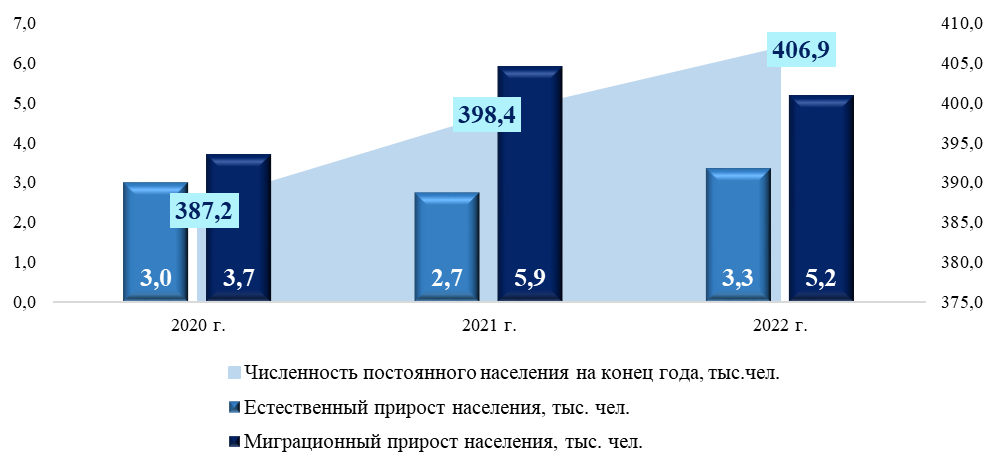 Рисунок 1. Естественный, миграционный прирост и численность постоянного населенияРисунок 2. Структура населения и коэффициент демографической нагрузки 
на 1 000 человек трудоспособного возраста (‰) по состоянию на 31.12.2022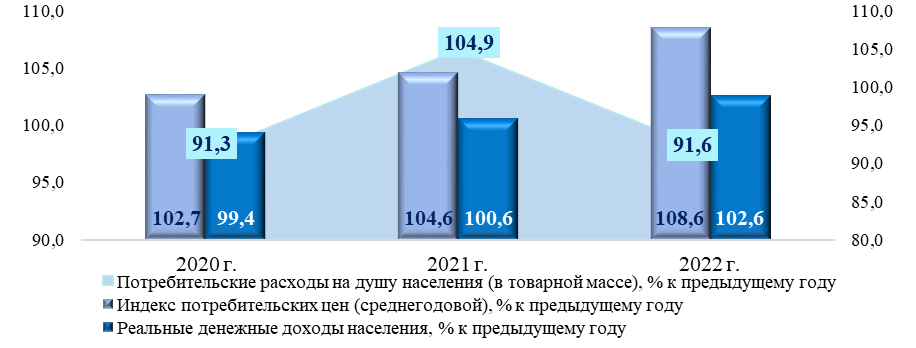 Рисунок 6. Покупательная способность доходов населенияи потребительские расходы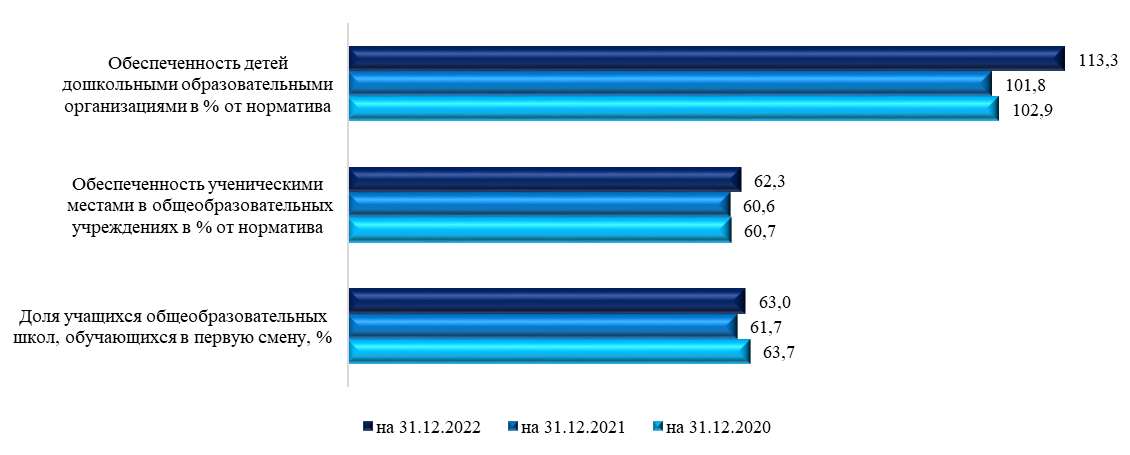 Рисунок 11. Обеспеченность образовательными учреждениями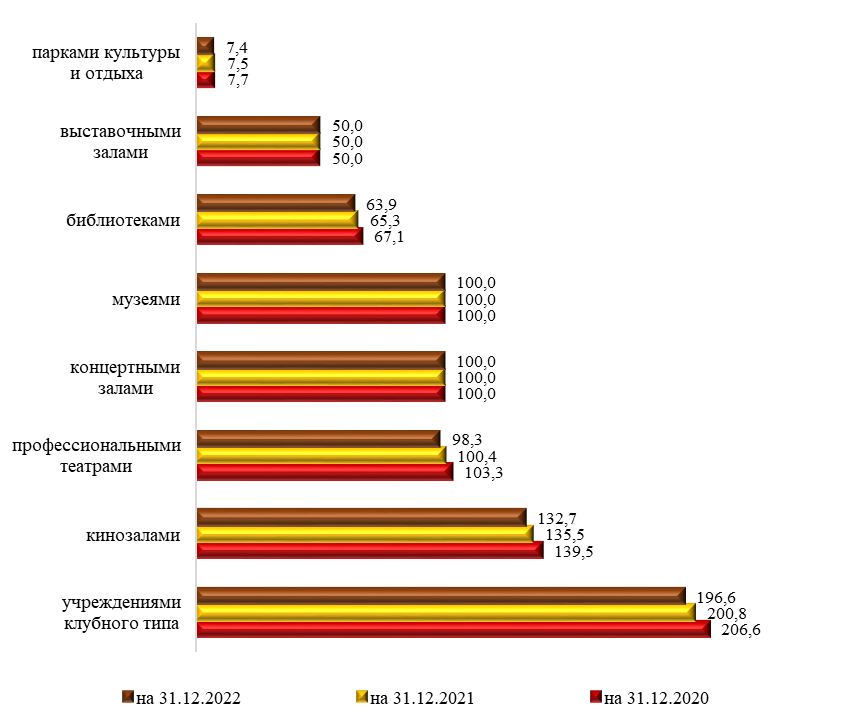 Рисунок 12. Обеспеченность населения города учреждениями культуры в процентах от норматива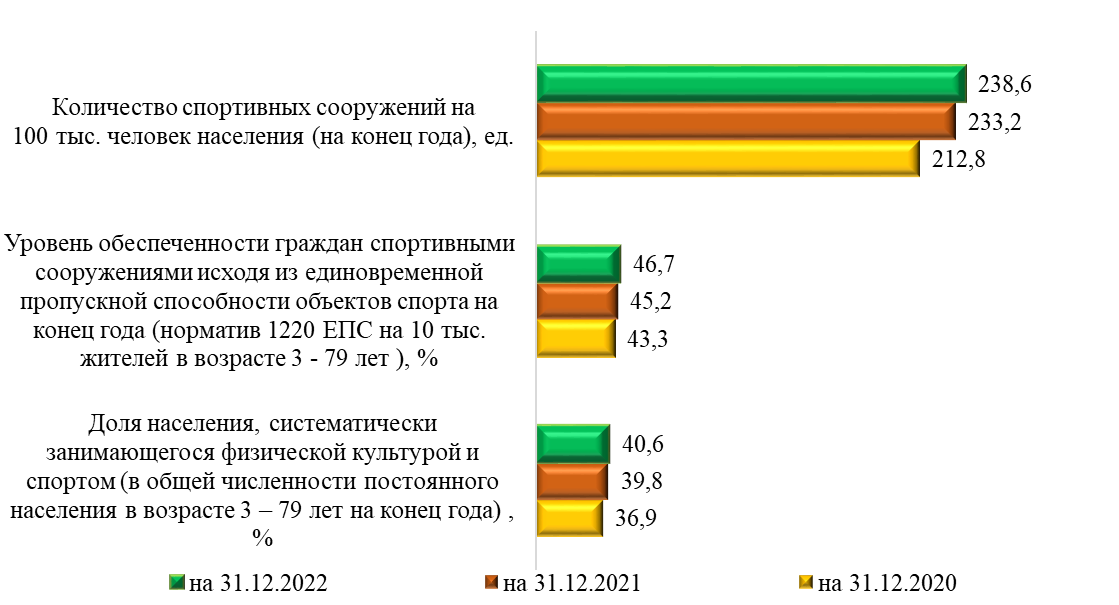 Рисунок 13. Обеспеченность населения города учреждениями физической культуры и спорта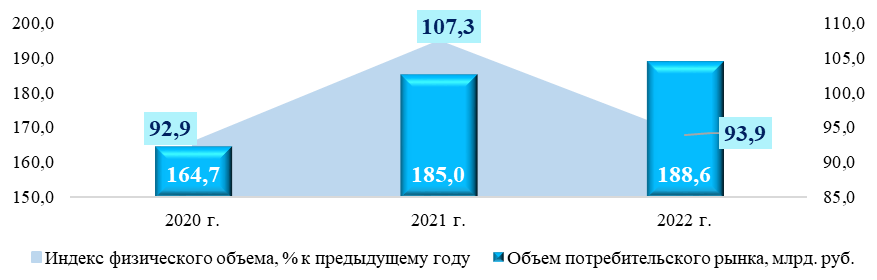 Рисунок 20. Объем потребительского рынка города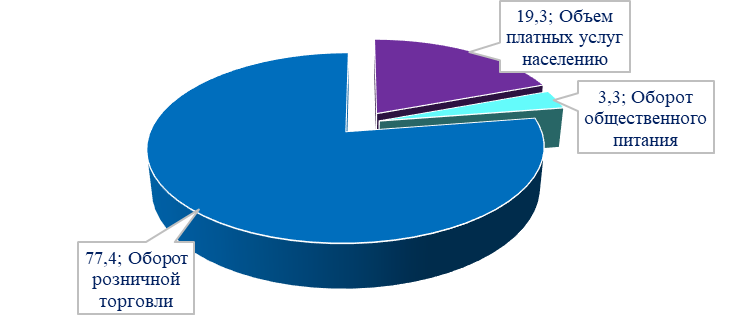 Рисунок 21. Структура оборота потребительского рынка города (%)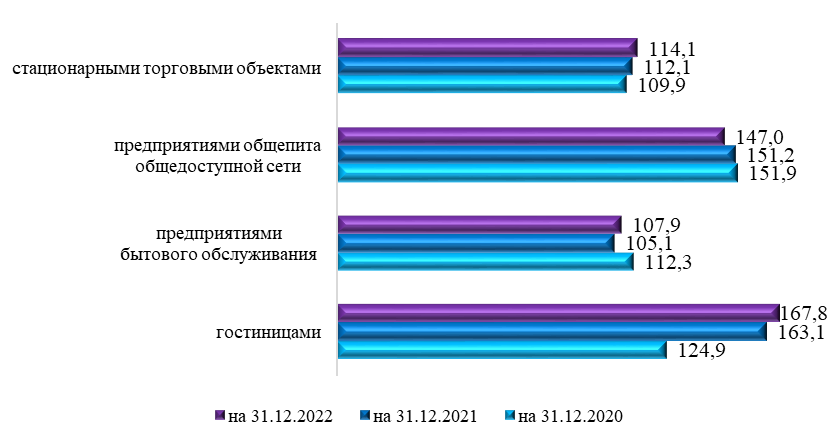 Рисунок 22. Обеспеченность населения города объектами потребительского рынка в процентах от норматива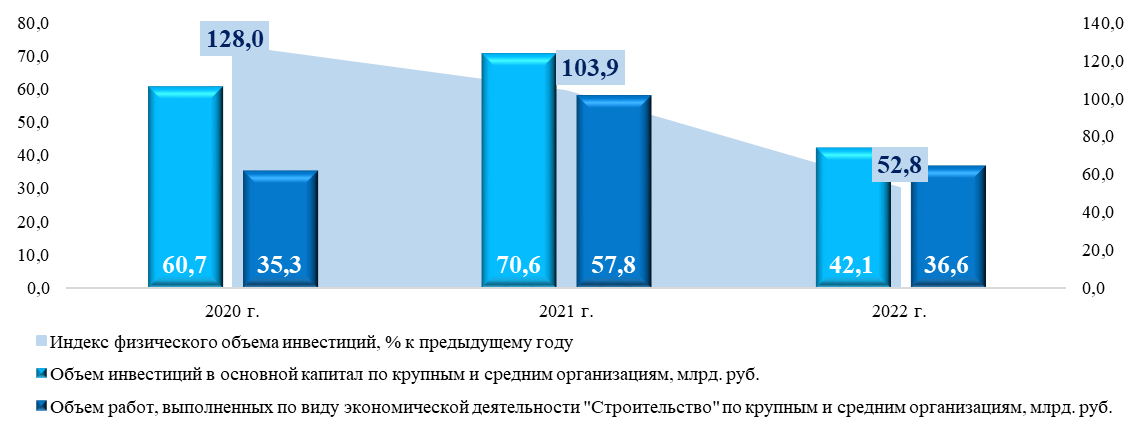 Рисунок 23. Объем инвестиций в основной капитал и выполненных работ по виду экономической деятельности «Строительство»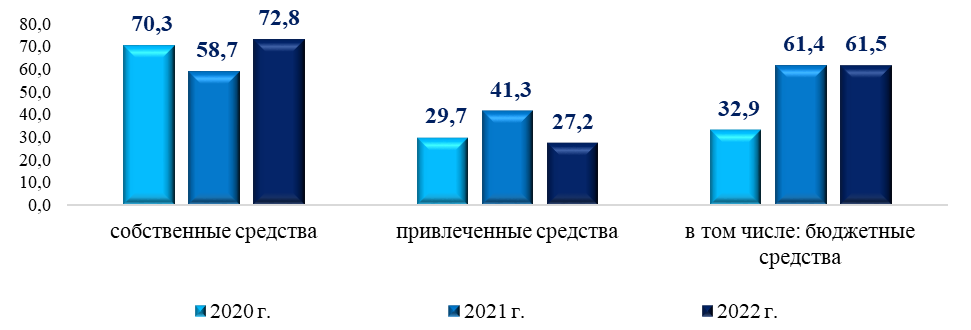 Рисунок 24. Структура инвестиций в разрезе источников (%)«21»122023№3883Наименование показателяЕдиница измерения2021 год2022 год2022 год к 2021 году, %123451. Демографическая ситуация1. Демографическая ситуация1. Демографическая ситуация1. Демографическая ситуация1. Демографическая ситуация1.1. Естественный прирост населениятыс. чел.2,73,3121,91.2. Миграционный прирост населениятыс. чел.5,95,288,01.3. Численность постоянного населения (с учетом итогов Всероссийской переписи населения 2020):1.3. Численность постоянного населения (с учетом итогов Всероссийской переписи населения 2020):1.3. Численность постоянного населения (с учетом итогов Всероссийской переписи населения 2020):1.3. Численность постоянного населения (с учетом итогов Всероссийской переписи населения 2020):1.3. Численность постоянного населения (с учетом итогов Всероссийской переписи населения 2020):на начало годатыс. чел.387,2398,4102,9на конец годатыс. чел.398,4406,9102,1среднегодоваятыс. чел.392,8402,7102,51.4. Удельный вес возрастных групп в общей численности постоянного населения (на конец года) с учетом изменения границ трудоспособного возраста (на 5 лет):1.4. Удельный вес возрастных групп в общей численности постоянного населения (на конец года) с учетом изменения границ трудоспособного возраста (на 5 лет):1.4. Удельный вес возрастных групп в общей численности постоянного населения (на конец года) с учетом изменения границ трудоспособного возраста (на 5 лет):1.4. Удельный вес возрастных групп в общей численности постоянного населения (на конец года) с учетом изменения границ трудоспособного возраста (на 5 лет):1.4. Удельный вес возрастных групп в общей численности постоянного населения (на конец года) с учетом изменения границ трудоспособного возраста (на 5 лет):моложе трудоспособного возраста (0 – 15 лет)%22,3422,63-в трудоспособном возрасте (16 – 59/64 лет)%65,9665,05-старше трудоспособного возраста (от 60/65 лет)%11,7012,33-1.5. Коэффициент демографической нагрузки на 1 000 человек трудоспособного возраста (на конец года) с учетом изменения границ трудоспособного возраста (на 5 лет):1.5. Коэффициент демографической нагрузки на 1 000 человек трудоспособного возраста (на конец года) с учетом изменения границ трудоспособного возраста (на 5 лет):1.5. Коэффициент демографической нагрузки на 1 000 человек трудоспособного возраста (на конец года) с учетом изменения границ трудоспособного возраста (на 5 лет):1.5. Коэффициент демографической нагрузки на 1 000 человек трудоспособного возраста (на конец года) с учетом изменения границ трудоспособного возраста (на 5 лет):1.5. Коэффициент демографической нагрузки на 1 000 человек трудоспособного возраста (на конец года) с учетом изменения границ трудоспособного возраста (на 5 лет):детьми (0 – 15 лет)‰338,7347,8102,7пожилыми (от 60/65 лет)‰177,4189,5106,8общей нагрузки‰516,1537,3104,11.6. Средний возраст населения (на конец года)лет35,235,4100,61.7. Численность детей на конец года (0 – 17 лет)тыс. чел.98,1101,2103,21.8. Численность пенсионеров на конец года,тыс. чел.100,5103,3102,7в том числе пенсионеров по староститыс. чел.88,590,4102,12. Уровень жизни населения2. Уровень жизни населения2. Уровень жизни населения2. Уровень жизни населения2. Уровень жизни населения2.1. Среднедушевые денежные доходы населения (в месяц) рубль60 18567 066111,42.2. Среднедушевые располагаемые денежные доходы населения (в месяц) рубль52 56858 549111,42.3. Среднемесячная номинальная начисленная заработная плата одного работника (по крупным и средним организациям)рубль100 489116 396115,82.4. Средний размер назначенных пенсий по старости (в месяц)рубль24 83527 896112,32.5. Потребительские расходы на душу населениятыс. руб.470,9468,499,52.6. Социальные индикаторы2.6. Социальные индикаторы2.6. Социальные индикаторы2.6. Социальные индикаторы2.6. Социальные индикаторы2.6.1. Индекс потребительских цен:2.6.1. Индекс потребительских цен:2.6.1. Индекс потребительских цен:2.6.1. Индекс потребительских цен:2.6.1. Индекс потребительских цен:в среднем за год% к предыдущему году104,6108,6-декабрь к декабрю% к предыдущему году105,5107,1-2.6.2. Реальные денежные доходы населения% к предыдущему году100,6102,6-2.6.3. Реальные располагаемые денежные доходы населения% к предыдущему году100,6102,6-2.6.4. Реальная заработная плата  работников организаций% к предыдущему году101,1106,7-2.6.5. Реальный размер назначенных пенсий по старости% к предыдущему году101,2103,5-2.7. Величина прожиточного минимума в Ханты-Мансийском автономном округе – Югре:2.7. Величина прожиточного минимума в Ханты-Мансийском автономном округе – Югре:2.7. Величина прожиточного минимума в Ханты-Мансийском автономном округе – Югре:2.7. Величина прожиточного минимума в Ханты-Мансийском автономном округе – Югре:2.7. Величина прожиточного минимума в Ханты-Мансийском автономном округе – Югре:в среднем на душу населениярублей в месяц16 28117 920110,1для трудоспособного населениярублей в месяц17 50019 533111,6для пенсионероврублей в месяц13 23615 458116,8для детейрублей в месяц16 30617 947110,12.8. Соотношение прожиточного минимума и:2.8. Соотношение прожиточного минимума и:2.8. Соотношение прожиточного минимума и:2.8. Соотношение прожиточного минимума и:2.8. Соотношение прожиточного минимума и:среднедушевого доходакоэфф.3,73,7101,2заработной платыкоэфф.5,76,0103,8пенсии по старостикоэфф.1,91,896,23. Состояние рынка труда3. Состояние рынка труда3. Состояние рынка труда3. Состояние рынка труда3. Состояние рынка труда3.1. Среднегодовая численность экономически активного населения (рабочей силы)тыс. чел.186,7194,7104,33.2. Среднегодовая численность занятых в экономике на территории муниципального образованиятыс. чел.177,1184,9104,43.3. Среднесписочная численность работников крупных и средних организацийтыс. чел.114,9114,099,23.4. Численность безработных, зарегистрированных в государственных учреждениях службы занятости населения (на конец года)тыс. чел.0,70,564,43.5. Уровень зарегистрированной безработицы (на конец года)%0,380,23-3.6. Доля численности занятых в экономике в численности экономически активного населения%94,995,0-4. Производство товаров и услуг4. Производство товаров и услуг4. Производство товаров и услуг4. Производство товаров и услуг4. Производство товаров и услуг4.1. Объем отгруженных товаров собственного производства, выполненных работ и услуг собственными силами в ценах соответствующих лет по крупным и средним организациям млн. руб.951 220,41 074 163,9112,9индекс физического объема % к предыдущему году105,7103,8-индекс цен % к предыдущему году138,0108,8-4.1.1. Объем отгруженных товаров собственного производства, выполненных работ и услуг собственными силами в ценах соответствующих лет по крупным и средним производителям промышленной продукциимлн. руб.735 989,1867 026,4117,8индекс физического объема % к предыдущему году101,3112,2-индекс цен % к предыдущему году151,3105,0-в том числе по видам экономической деятельности:в том числе по видам экономической деятельности:в том числе по видам экономической деятельности:в том числе по видам экономической деятельности:в том числе по видам экономической деятельности:4.1.1.1. Добыча полезных ископаемыхмлн. руб.11 361,915 020,7132,2индекс физического объема % к предыдущему году119,6117,1-индекс цен % к предыдущему году101,0112,9-4.1.1.2. Обрабатывающие производствамлн. руб.642 168,0769 418,2119,8индекс физического объема % к предыдущему году100,2113,9-индекс цен % к предыдущему году162,7105,2-4.1.1.3. Обеспечение электрической энергией, газом и паром; кондиционирование воздухамлн. руб.78 373,677 417,798,8индекс физического объема % к предыдущему году103,897,6-индекс цен % к предыдущему году102,2101,2-4.1.1.4. Водоснабжение; водоотведение, организация сбора и утилизации отходов, деятельность по ликвидации загрязнений  млн. руб.4 085,65 169,9126,5индекс физического объема % к предыдущему году118,0123,4-индекс цен % к предыдущему году102,5102,5-4.1.2. Объем работ, выполненных по виду экономической деятельности «Строительство» в ценах соответствующих лет по крупным и средним организацияммлн. руб.57 841,236 612,963,3индекс физического объема % к предыдущему году155,957,9-индекс цен % к предыдущему году105,0109,4-4.1.3. Объем услуг по виду экономической деятельности «Транспортировка и хранение» в ценах соответствующих лет по крупным и средним организацияммлн. руб.100 219,5117 980,5117,7индекс физического объема % к предыдущему году104,077,4-индекс цен % к предыдущему году108,2152,0-4.1.4. Объем услуг по виду экономической деятельности «Деятельность в области информации и связи» в ценах соответствующих лет по крупным и средним организацияммлн. руб.14 549,914 748,9101,4индекс физического объема % к предыдущему году97,593,9-индекс цен % к предыдущему году104,6107,9-4.2. Производство основных видов промышленной продукции в натуральном выражении по крупным и средним производителям:4.2. Производство основных видов промышленной продукции в натуральном выражении по крупным и средним производителям:4.2. Производство основных видов промышленной продукции в натуральном выражении по крупным и средним производителям:4.2. Производство основных видов промышленной продукции в натуральном выражении по крупным и средним производителям:4.2. Производство основных видов промышленной продукции в натуральном выражении по крупным и средним производителям:электроэнергия млн. квт-ч.44 916,347 284,6105,3теплоэнергия тыс. Гкал3 899,03 789,397,2конструкции и детали железобетонныетыс. куб. м.114,9112,998,3хлеб и хлебобулочные изделиятонна9 624,79 131,594,9мясные полуфабрикатытонна930,5868,093,35. Развитие малого бизнеса5. Развитие малого бизнеса5. Развитие малого бизнеса5. Развитие малого бизнеса5. Развитие малого бизнеса5.1. Оборот малого бизнеса в ценах соответствующих лет млн. руб.187 965,4201 773,0107,3индекс физического объема % к предыдущему году99,798,6-индекс цен % к предыдущему году104,6108,9-5.2. Численность занятых в малом бизнесетыс. чел.62,270,9114,05.3. Доля занятых в малом бизнесе в общей численности занятых в экономике на территории муниципального образования%35,138,4-6. Развитие потребительского рынка6. Развитие потребительского рынка6. Развитие потребительского рынка6. Развитие потребительского рынка6. Развитие потребительского рынка6.1. Оборот розничной торговли в ценах соответствующих лет по крупным и средним организацияммлн. руб.93 386,390 191,796,6индекс физического объема % к предыдущему году117,588,3-индекс цен % к предыдущему году105,3109,4-6.2. Оборот общественного питания в ценах соответствующих лет по крупным и средним организацияммлн. руб.4 577,84 418,796,5индекс физического объема % к предыдущему году149,092,1-индекс цен % к предыдущему году102,2104,8-6.3. Объем платных услуг населению в ценах соответствующих лет по крупным и средним организацияммлн. руб.27 664,127 428,999,1индекс физического объема % к предыдущему году114,793,2-индекс цен % к предыдущему году102,9106,4-7. Инвестиции и финансы организаций7. Инвестиции и финансы организаций7. Инвестиции и финансы организаций7. Инвестиции и финансы организаций7. Инвестиции и финансы организаций7.1. Объем инвестиций в основной капитал за счет всех источников финансирования в ценах соответствующих лет по крупным и средним организацияммлн. руб.70 626,442 084,859,6индекс физического объема % к предыдущему году103,952,8-индекс цен % к предыдущему году112,0112,9-7.2. Объем жилищного строительстватыс. кв. м223,8284,7127,27.3. Поступление налогов и сборов в консолидированный бюджет Российской Федерациимлн. руб.811 364,41 167 126,9143,87.4. Сальдированный финансовый результат (прибыль минус убыток) крупных и средних организаций по всем видам экономической деятельностимлн. руб.647 595,6216 311,933,47.5. Фонд заработной платы (фонд оплаты труда) работников крупных и средних организациймлн. руб.138 540,1159 198,1114,9Наименование показателяянварь – декабрь 2022 годак январю – декабрю 2021 года, %1. Средняя заработная плата работников муниципальных учреждений, в отношении которых предусмотрены мероприятия по повышению заработной платы (рубль):1. Средняя заработная плата работников муниципальных учреждений, в отношении которых предусмотрены мероприятия по повышению заработной платы (рубль):1. Средняя заработная плата работников муниципальных учреждений, в отношении которых предусмотрены мероприятия по повышению заработной платы (рубль):1.1. Педагогических работников образовательных учреждений общего образования93 710107,91.2. Педагогических работников дошкольных образовательных учреждений79 676110,81.3. Педагогических работников учреждений дополнительного образования детей93 164109,91.4. Работников учреждений культуры87 328113,62. Отношение среднемесячной заработной платы педагогических работников муниципальных образовательных учреждений общего образования к среднемесячной начисленной заработной плате наемных работников в организациях, у индивидуальных предпринимателей и физических лиц (среднемесячному доходу от трудовой деятельности) по субъекту Российской Федерации, %117,4-3. Отношение среднемесячной заработной платы педагогических работников муниципальных образовательных учреждений дошкольного образования к среднемесячной заработной плате в сфере общего образования по субъекту Российской Федерации, %109,3-4. Отношение среднемесячной заработной платы педагогических работников муниципальных учреждений дополнительного образования детей к среднемесячной заработной плате учителей по субъекту Российской Федерации, %110,8-5. Отношение среднемесячной заработной платы работников муниципальных учреждений культуры к среднемесячной начисленной заработной плате наемных работников в организациях, у индивидуальных предпринимателей и физических лиц (среднемесячному доходу от трудовой деятельности) по субъекту Российской Федерации, %109,4-Наименование показателейЕдиница измеренияНа 31.12.2021На 31.12.2022 + (-)1. Образование1. Образование1. Образование1. Образование1. Образование1. Образование1.1. Учреждения, реализующие программы дошкольного образования:1.1. Учреждения, реализующие программы дошкольного образования:1.1. Учреждения, реализующие программы дошкольного образования:1.1. Учреждения, реализующие программы дошкольного образования:1.1. Учреждения, реализующие программы дошкольного образования:1.1. Учреждения, реализующие программы дошкольного образования:количествоединица5351-2,0мощностьместо31 32530 478-847,0численность воспитанниковчеловек31 49330 548-945,0обеспеченность (мест на 100 детей дошкольного возраста)место80,979,3-1,6обеспеченность в процентах от норматива (70 мест на 100 детей дошкольного возраста)   %101,8113,311,51.2. Общеобразовательные учреждения (без учета специальных учебно-воспитательных школ):1.2. Общеобразовательные учреждения (без учета специальных учебно-воспитательных школ):1.2. Общеобразовательные учреждения (без учета специальных учебно-воспитательных школ):1.2. Общеобразовательные учреждения (без учета специальных учебно-воспитательных школ):1.2. Общеобразовательные учреждения (без учета специальных учебно-воспитательных школ):1.2. Общеобразовательные учреждения (без учета специальных учебно-воспитательных школ):количествоединица41410,0мощностьместо36 22538 0551830,0численность учащихсячеловек57 46660 3822916,0обеспеченность (мест на 1 тыс. человек)место90,993,52,6обеспеченность в процентах от норматива (150 мест на 1 тыс. человек)%60,662,31,7доля учащихся, обучающихся в первую смену %61,763,01,31.3. Численность обучающихся в муниципальных и ведомственных учреждениях дополнительного образования детейчеловек21 28921 583294,01.4. Учреждения профессионального образования1.4. Учреждения профессионального образования1.4. Учреждения профессионального образования1.4. Учреждения профессионального образования1.4. Учреждения профессионального образования1.4. Учреждения профессионального образованияУчреждения среднего профессионального образования (с учетом филиалов):Учреждения среднего профессионального образования (с учетом филиалов):Учреждения среднего профессионального образования (с учетом филиалов):Учреждения среднего профессионального образования (с учетом филиалов):Учреждения среднего профессионального образования (с учетом филиалов):Учреждения среднего профессионального образования (с учетом филиалов):количествоединица880,0численность студентовчеловек8,79,81,1Учреждения высшего профессионального образования (с учетом филиалов)Учреждения высшего профессионального образования (с учетом филиалов)Учреждения высшего профессионального образования (с учетом филиалов)Учреждения высшего профессионального образования (с учетом филиалов)Учреждения высшего профессионального образования (с учетом филиалов)Учреждения высшего профессионального образования (с учетом филиалов)количествоединица330,0численность студентовчеловек11,110,4-0,62. Культура и молодежная политика2. Культура и молодежная политика2. Культура и молодежная политика2. Культура и молодежная политика2. Культура и молодежная политика2. Культура и молодежная политикаКоличество массовых библиотекединица13130,0Обеспеченность библиотеками в процентах от норматива (1 общедоступная библиотека на 20 тыс. жителей – без учета нормативной потребности по детским библиотекам)%65,363,9-1,4Количество учреждений клубного типа (с учетом обособленных подразделений)единица880,0Обеспеченность учреждениями клубного типа в процентах от норматива (1 учреждение клубного типа на 100 тыс. жителей)%200,8196,6-4,2Количество кинозаловединица27270,0Обеспеченность кинозалами в процентах от норматива (1 кинозал на 20 тыс. жителей)%135,5132,7-2,8Количество профессиональных театровединица220,0Обеспеченность профессиональными театрами в процентах от норматива (1 объект на 200 тыс. жителей)%100,498,3-2,1Количество филармоний (концертных залов)единица110,0Обеспеченность филармониями (концертными залами) в процентах от норматива (1 учреждение на город)%100,0100,00,0Количество выставочных залов (галерей)единица110,0Обеспеченность выставочными залами (галереями) в процентах от норматива (2 организации на город)%50,050,00,0Количество музеевединица220,0Обеспеченность музеями в процентах от норматива (1 краеведческий и 1 тематический музей на город)%100,0100,00,0Количество парков культуры и отдыхаединица110,0Обеспеченность парками культуры и отдыха в процентах от норматива (1 организация на 30 тыс. жителей)%7,57,4-0,2Количество учреждений по работе с детьми и молодежьюединица330,0Количество молодежно-подростковых клубов и центров муниципального бюджетного учреждения по работе с подростками и молодежью по месту жительства «Вариант»единица12131,0Количество центров по работе с молодежью муниципального бюджетного учреждения «Центр специальной подготовки «Сибирский легион»единица440,0Количество структурных подразделений для трудоустройства молодежи муниципального автономного учреждения по работе с молодежью «Наше время»единица550,03. Физическая культура и спорт3. Физическая культура и спорт3. Физическая культура и спорт3. Физическая культура и спорт3. Физическая культура и спорт3. Физическая культура и спортКоличество спортивных сооруженийединица92997142,0Мощность спортивных сооруженийед. проп. сп.20 95722 0531096,0Обеспеченность спортивными сооружениями (ЕПС на 10 тыс. жителей в возрасте 3 – 79 лет)ед. проп. сп.551,8569,317,4Уровень обеспеченности граждан спортивными сооружениями исходя из единовременной пропускной способности объектов спорта на конец года (норматив 1 220 ЕПС на 10 тыс. жителей в возрасте 3 – 79 лет )%45,246,71,4Доля населения, систематически занимающегося физической культурой и спортом (в численности постоянного населения города в возрасте 3 – 79 лет на конец года)%39,840,60,8Количество спортивных сооружений на 100 тыс. человек населения  (на конец года)единица233,2238,65,44. Здравоохранение и социальное обслуживание (государственная форма собственности)4. Здравоохранение и социальное обслуживание (государственная форма собственности)4. Здравоохранение и социальное обслуживание (государственная форма собственности)4. Здравоохранение и социальное обслуживание (государственная форма собственности)4. Здравоохранение и социальное обслуживание (государственная форма собственности)4. Здравоохранение и социальное обслуживание (государственная форма собственности)Больничные учреждения:Больничные учреждения:Больничные учреждения:Больничные учреждения:Больничные учреждения:Больничные учреждения:количествоединица990,0мощностькойка3 2763 263-13,0Из общей мощности: мощность учреждений, оказывающих специализированную, в том числе высокотехнологичную, медицинскую помощь населению автономного округа:Из общей мощности: мощность учреждений, оказывающих специализированную, в том числе высокотехнологичную, медицинскую помощь населению автономного округа:Из общей мощности: мощность учреждений, оказывающих специализированную, в том числе высокотехнологичную, медицинскую помощь населению автономного округа:Из общей мощности: мощность учреждений, оказывающих специализированную, в том числе высокотехнологичную, медицинскую помощь населению автономного округа:Из общей мощности: мощность учреждений, оказывающих специализированную, в том числе высокотехнологичную, медицинскую помощь населению автономного округа:Из общей мощности: мощность учреждений, оказывающих специализированную, в том числе высокотехнологичную, медицинскую помощь населению автономного округа:БУ ХМАО – Югры «Сургутский окружной клинический центр охраны материнства и детства»: количество коеккойка35841456,0в том числе: реанимациикойка335421,0БУ ХМАО – Югры «Окружной кардиологический диспансер «Центр диагностики и сердечно-сосудистой хирургии»: количество коеккойка24326320,0в том числе: реанимациикойка30300,0БУ ХМАО – Югры «Сургутская клиническая травматологическая больница»: количество коеккойка5665660,0в том числе: реанимациикойка51510,0БУ ХМАО – Югры «Сургутская окружная клиническая больница»: количество коеккойка974958-16,0в том числе: реанимациикойка27270,0БУ ХМАО – Югры «Сургутский клинический кожно-венерологический диспансер»: количество коеккойка45450,0Амбулаторно-поликлинические учреждения:Амбулаторно-поликлинические учреждения:Амбулаторно-поликлинические учреждения:Амбулаторно-поликлинические учреждения:Амбулаторно-поликлинические учреждения:Амбулаторно-поликлинические учреждения:количествоединица550,0мощностьпос./смену4 8934 8930,0Количество учреждений социального обслуживания населенияединица660,0в том числе: стационарные учреждения социального обслуживания населенияединица110,0их мощностьместо2802800,0Наименование показателяЕдиница измеренияНа 31.12.2021На 31.12.2022 + (-)1. Объекты розничной торговли1. Объекты розничной торговли1. Объекты розничной торговли1. Объекты розничной торговли1. Объекты розничной торговлиКоличество стационарных предприятий розничной торговлиединица1 2741 29622,0Мощность стационарных предприятий розничной торговликв. м724 331724 192-138,7Обеспеченность торговой площадью (на 1 тыс. человек)кв. м1 818,21 779,6-38,5Обеспеченность торговой площадью в процентах от норматива (280 кв. м торговой площади на 1 тыс. человек)%649,3635,6-13,8обеспеченность стационарными торговыми объектами в процентах от норматива (1 136 единиц на город)%112,1114,11,9Количество объектов нестационарной торговли в соответствии со схемой размещения нестационарных объектовединица182175-7,0Количество рыночных комплексовединица110,0Мощность рыночных комплексовместо1061060,02. Объекты общественного питания2. Объекты общественного питания2. Объекты общественного питания2. Объекты общественного питания2. Объекты общественного питанияКоличество предприятий общественного питанияединица74879042,0Мощность предприятий общественного питанияпосадочное место41 88941 725-164,0в том числе:количество предприятий общественного питания общедоступной сетиединица57261442,0мощность предприятий общественного питания общедоступной сетипосадочное место24 09523 931-164,0Обеспеченность предприятиями общественного питания общедоступной сети (на 1 тыс. человек)посещение в смену60,558,8-1,7Обеспеченность предприятиями общепита общедоступной сети в процентах от норматива (40 посадочных мест на 1 тыс. человек)%151,2147,0-4,23. Объекты бытового обслуживания населения3. Объекты бытового обслуживания населения3. Объекты бытового обслуживания населения3. Объекты бытового обслуживания населения3. Объекты бытового обслуживания населенияКоличество предприятий бытового обслуживанияединица1 2531 34592,0Мощность предприятий бытового обслуживаниярабочее место3 7703 953183,0Обеспеченность предприятиями бытового обслуживания (на 1 тыс. человек)рабочее место9,59,70,3Обеспеченность предприятиями бытового обслуживания в процентах от норматива (9 рабочих мест на 1 тыс. человек)%105,1107,92,8Структура предприятий бытового обслуживания в разрезе видовСтруктура предприятий бытового обслуживания в разрезе видовСтруктура предприятий бытового обслуживания в разрезе видовСтруктура предприятий бытового обслуживания в разрезе видовСтруктура предприятий бытового обслуживания в разрезе видовБани, сауны, душевые%3,84,20,4Прачечные%1,81,90,1Химчистки%3,73,1-0,5Парикмахерские%27,128,21,0Фотографии, фотолаборатории%6,06,50,5Мастерские по ремонту обуви%5,75,3-0,4Мастерские, ателье по ремонту и пошиву одежды%10,210,60,4Мастерские, ателье по ремонту и техобслуживанию бытовой радиоэлектронной аппаратуры, бытовых машин и приборов, часов, изготовлению металлоизделий, ремонту ювелирных изделий%15,215,1-0,1Мастерские по ремонту и техобслуживанию транспортных средств%23,221,6-1,7Ритуальные предприятия%0,30,30,0Предприятия проката%3,13,30,24. Объекты гостиничного хозяйства4. Объекты гостиничного хозяйства4. Объекты гостиничного хозяйства4. Объекты гостиничного хозяйства4. Объекты гостиничного хозяйстваКоличество гостиниц и аналогичных средств размещенияединица6158-3,0Мощность гостиниц и аналогичных средств размещенияместо3 8984 097199,0Обеспеченность гостиницами (на 1 тыс. человек)место9,810,10,3Обеспеченность гостиницами в процентах от норматива (6 мест на 1 тыс. человек)%163,1167,84,7№ п/пНаименование показателяЕдиница 
измеренияЦелевое значение2021 год2022 год  + (-)Указы Президента Российской Федерации от 07.05.2012 № 597 «О мероприятиях по реализации государственной социальной политики», от 01.06.2012 № 761 «О Национальной стратегии действий в интересах детей на 2012 – 2017 годы»Указы Президента Российской Федерации от 07.05.2012 № 597 «О мероприятиях по реализации государственной социальной политики», от 01.06.2012 № 761 «О Национальной стратегии действий в интересах детей на 2012 – 2017 годы»Указы Президента Российской Федерации от 07.05.2012 № 597 «О мероприятиях по реализации государственной социальной политики», от 01.06.2012 № 761 «О Национальной стратегии действий в интересах детей на 2012 – 2017 годы»Указы Президента Российской Федерации от 07.05.2012 № 597 «О мероприятиях по реализации государственной социальной политики», от 01.06.2012 № 761 «О Национальной стратегии действий в интересах детей на 2012 – 2017 годы»Указы Президента Российской Федерации от 07.05.2012 № 597 «О мероприятиях по реализации государственной социальной политики», от 01.06.2012 № 761 «О Национальной стратегии действий в интересах детей на 2012 – 2017 годы»Указы Президента Российской Федерации от 07.05.2012 № 597 «О мероприятиях по реализации государственной социальной политики», от 01.06.2012 № 761 «О Национальной стратегии действий в интересах детей на 2012 – 2017 годы»1Отношение среднемесячной заработной платы педагогических работников муниципальных образовательных учреждений общего образования  к среднемесячной начисленной заработной плате наемных работников в организациях, у индивидуальных предпринимателей и физических лиц (среднемесячному доходу от трудовой деятельности) по субъекту Российской Федерации%100% 
к 2012 году120,9117,4-3,62Отношение среднемесячной заработной платы педагогических работников муниципальных образовательных учреждений дошкольного образования к среднемесячной заработной плате в сфере общего образования по субъекту Российской Федерации%100% 
к 2013 году108,9109,30,43Отношение среднемесячной заработной платы педагогических работников муниципальных учреждений дополнительного образования детей к среднемесячной заработной плате учителей по субъекту Российской Федерации%100% 
к 2018 году109,7110,81,14Отношение среднемесячной заработной платы работников муниципальных учреждений культуры к среднемесячной начисленной заработной плате наемных работников в организациях, у индивидуальных предпринимателей и физических лиц (среднемесячному доходу от трудовой деятельности) по субъекту Российской Федерации%100% 
к 2018 году107,1109,42,35Средняя заработная плата работников муниципальных учреждений, в отношении которых предусмотрены мероприятия по повышению заработной платы: педагогических работников образовательных учреждений общего образованиярубль86 83193 7106 8806Средняя заработная плата работников муниципальных учреждений, в отношении которых предусмотрены мероприятия по повышению заработной платы: педагогических работников дошкольных образовательных учрежденийрубль71 93779 6767 7397Средняя заработная плата работников муниципальных учреждений, в отношении которых предусмотрены мероприятия по повышению заработной платы: педагогических работников учреждений дополнительного образования детейрубль84 74093 1648 4248Средняя заработная плата работников муниципальных учреждений, в отношении которых предусмотрены мероприятия по повышению заработной платы: работников учреждений культурырубль76 86387 32810 465Указы Президента Российской Федерации от 07.05.2012 № 598 «О совершенствовании государственной политики в сфере здравоохранения», от 07.05.2018 № 204 «О национальных целях и стратегических задачах развития Российской Федерации на период до 2024 года»Указы Президента Российской Федерации от 07.05.2012 № 598 «О совершенствовании государственной политики в сфере здравоохранения», от 07.05.2018 № 204 «О национальных целях и стратегических задачах развития Российской Федерации на период до 2024 года»Указы Президента Российской Федерации от 07.05.2012 № 598 «О совершенствовании государственной политики в сфере здравоохранения», от 07.05.2018 № 204 «О национальных целях и стратегических задачах развития Российской Федерации на период до 2024 года»Указы Президента Российской Федерации от 07.05.2012 № 598 «О совершенствовании государственной политики в сфере здравоохранения», от 07.05.2018 № 204 «О национальных целях и стратегических задачах развития Российской Федерации на период до 2024 года»Указы Президента Российской Федерации от 07.05.2012 № 598 «О совершенствовании государственной политики в сфере здравоохранения», от 07.05.2018 № 204 «О национальных целях и стратегических задачах развития Российской Федерации на период до 2024 года»Указы Президента Российской Федерации от 07.05.2012 № 598 «О совершенствовании государственной политики в сфере здравоохранения», от 07.05.2018 № 204 «О национальных целях и стратегических задачах развития Российской Федерации на период до 2024 года»9Доля населения, систематически занимающегося физической культурой и спортом (в численности постоянного населения города в возрасте 3 – 79 лет)%формирование здорового образа жизни40,340,60,310Уровень обеспеченности граждан спортивными сооружениями исходя из единовременной пропускной способности объектов спорта%45,2%
к 2024 году45,846,70,911Количество спортивных сооружений на 100 тыс. человек населенияединицаформирование здорового образа жизни234,6238,64,0Указ Президента Российской Федерации от 07.05.2012 № 599 «О мерах по реализации государственной политики в области образования и науки»Указ Президента Российской Федерации от 07.05.2012 № 599 «О мерах по реализации государственной политики в области образования и науки»Указ Президента Российской Федерации от 07.05.2012 № 599 «О мерах по реализации государственной политики в области образования и науки»Указ Президента Российской Федерации от 07.05.2012 № 599 «О мерах по реализации государственной политики в области образования и науки»Указ Президента Российской Федерации от 07.05.2012 № 599 «О мерах по реализации государственной политики в области образования и науки»Указ Президента Российской Федерации от 07.05.2012 № 599 «О мерах по реализации государственной политики в области образования и науки»12Обеспеченность детей дошкольного возраста местами в образовательных организациях, реализующих программы дошкольного образования %83,094,211,213Доступность дошкольного образования для детей в возрасте от 3 до 7 лет (отношение численности детей в возрасте от 3 до 7 лет, получающих дошкольное образование в текущем году, к сумме численности детей в возрасте от 3 до 7 лет, получающих дошкольное образование в текущем году, и численности детей в возрасте от 3 до 7 лет, находящихся в очереди на получение в текущем году дошкольного образования)%100% 
к 2016 году100,0100,00,014Доля детей в возрасте от 5 до 18 лет, охваченных образовательными программами дополнительного образования детей в учреждениях дополнительного образования детей и программами спортивной подготовки за счет бюджетных средств, в общей численности детей в возрасте от 5 до 18 лет%до 70 – 75% к 2020 году, в том числе до 50% за счет бюджета29,428,4-1,115Доля детей в возрасте от 5 до 18 лет, получающих услуги по дополнительному образованию и спортивной подготовке в отрасли «спорт» в организациях различных организационно-правовых форм и форм собственности, в общей численности детей в возрасте от 5 до 18 лет%до 70 – 75% к 2020 году, в том числе до 50% за счет бюджета15,314,8-0,516Доля детей в возрасте от 5 до 18 лет, охваченных образовательными программами дополнительного образования детей в отрасли «культура» за счет бюджетных средств, в общей численности детей в возрасте от 5 до 18 лет%до 70 – 75% к 2020 году, в том числе до 50% за счет бюджета4,14,00,017Доля детей в возрасте от 5 до 18 лет, охваченных платными образовательными программами дополнительного образования детей в отрасли «культура», в общей численности детей в возрасте от 5 до 18 лет %до 70 – 75% к 2020 году, в том числе до 50% за счет бюджета0,60,60,0Указ Президента Российской Федерации от 07.05.2012 № 600 «О мерах по обеспечению граждан Российской Федерации доступным и комфортным жильем и повышению качества жилищно-коммунальных услуг»Указ Президента Российской Федерации от 07.05.2012 № 600 «О мерах по обеспечению граждан Российской Федерации доступным и комфортным жильем и повышению качества жилищно-коммунальных услуг»Указ Президента Российской Федерации от 07.05.2012 № 600 «О мерах по обеспечению граждан Российской Федерации доступным и комфортным жильем и повышению качества жилищно-коммунальных услуг»Указ Президента Российской Федерации от 07.05.2012 № 600 «О мерах по обеспечению граждан Российской Федерации доступным и комфортным жильем и повышению качества жилищно-коммунальных услуг»Указ Президента Российской Федерации от 07.05.2012 № 600 «О мерах по обеспечению граждан Российской Федерации доступным и комфортным жильем и повышению качества жилищно-коммунальных услуг»Указ Президента Российской Федерации от 07.05.2012 № 600 «О мерах по обеспечению граждан Российской Федерации доступным и комфортным жильем и повышению качества жилищно-коммунальных услуг»18Доля заемных средств в общем объеме капитальных вложений в системы тепло, водоснабжения, водоотведения и очистки сточных вод (по муниципальным унитарным предприятиям коммунального комплекса)%до 30% к 2017 году0,00,00,019Доля объема ввода жилья в эксплуатацию по стандартам экономического класса в общем объеме введенного в эксплуатацию жилья%увеличение объема ввода в эксплуатацию  жилья экономического класса33,064,031,020Количество семей, получивших меры государственной поддержки на улучшение жилищных условий (по категории молодые семьи)единица60% к 2020 году388-3021Количество семей, состоящих на учете на получение жилого помещения на условиях социального наймаединица60% к 2020 году4 0023 987-1522Доля ветхого и аварийного жилищного фонда в общем объеме  жилищного фонда города%0,50,4-0,123Уровень износа коммунальной инфраструктуры (по муниципальным унитарным предприятиям коммунального комплекса)%57,552,1-5,424Фактический уровень собираемости платы граждан за предоставленные жилищно-коммунальные услуги%97,197,70,625Доля убыточных организаций жилищно-коммунального хозяйства (по муниципальным унитарным предприятиям)%16,720,03,3Указ Президента Российской Федерации от 07.05.2012 № 601 «Об основных направлениях совершенствования системы государственного управления»Указ Президента Российской Федерации от 07.05.2012 № 601 «Об основных направлениях совершенствования системы государственного управления»Указ Президента Российской Федерации от 07.05.2012 № 601 «Об основных направлениях совершенствования системы государственного управления»Указ Президента Российской Федерации от 07.05.2012 № 601 «Об основных направлениях совершенствования системы государственного управления»Указ Президента Российской Федерации от 07.05.2012 № 601 «Об основных направлениях совершенствования системы государственного управления»Указ Президента Российской Федерации от 07.05.2012 № 601 «Об основных направлениях совершенствования системы государственного управления»26Уровень удовлетворенности граждан качеством предоставления государственных и муниципальных услуг (процентов от числа опрошенных)%не менее 90% к 2018 году99,798,5-1,227Доля граждан, имеющих доступ к получению государственных и муниципальных услуг по принципу «одного окна» по месту пребывания, в том числе в многофункциональных центрах предоставления государственных и муниципальных услуг%не менее90 % к 2015 году96,093,4-2,628Предельное количество процедур, необходимых для получения разрешения на строительство эталонного объекта капитального строительства непроизводственного назначенияединица55029Предельный срок прохождения всех процедур, необходимых для получения разрешения на строительство эталонного объекта капитального строительства непроизводственного назначениядень49490Указ Президента Российской Федерации от 28.04.2008 № 607 «Об оценке эффективности деятельности органов местного самоуправления городских, муниципальных округов и муниципальных районов»Указ Президента Российской Федерации от 28.04.2008 № 607 «Об оценке эффективности деятельности органов местного самоуправления городских, муниципальных округов и муниципальных районов»Указ Президента Российской Федерации от 28.04.2008 № 607 «Об оценке эффективности деятельности органов местного самоуправления городских, муниципальных округов и муниципальных районов»Указ Президента Российской Федерации от 28.04.2008 № 607 «Об оценке эффективности деятельности органов местного самоуправления городских, муниципальных округов и муниципальных районов»Указ Президента Российской Федерации от 28.04.2008 № 607 «Об оценке эффективности деятельности органов местного самоуправления городских, муниципальных округов и муниципальных районов»Указ Президента Российской Федерации от 28.04.2008 № 607 «Об оценке эффективности деятельности органов местного самоуправления городских, муниципальных округов и муниципальных районов»30Доля детей в возрасте 1 – 6 лет (от 1 до 7 лет), состоящих на учете для определения в муниципальные дошкольные образовательные учреждения, в общей численности детей в возрасте 1 – 6 лет%12,914,11,231Доля выпускников муниципальных общеобразовательных учреждений, не получивших аттестат о среднем (полном) образовании, в общей численности выпускников муниципальных общеобразовательных учреждений%0,41,91,5Указ Президента Российской Федерации от 07.05.2018 № 204 «О национальных целях и стратегических задачах развития Российской Федерации на период до 2024 года»Указ Президента Российской Федерации от 07.05.2018 № 204 «О национальных целях и стратегических задачах развития Российской Федерации на период до 2024 года»Указ Президента Российской Федерации от 07.05.2018 № 204 «О национальных целях и стратегических задачах развития Российской Федерации на период до 2024 года»Указ Президента Российской Федерации от 07.05.2018 № 204 «О национальных целях и стратегических задачах развития Российской Федерации на период до 2024 года»Указ Президента Российской Федерации от 07.05.2018 № 204 «О национальных целях и стратегических задачах развития Российской Федерации на период до 2024 года»Указ Президента Российской Федерации от 07.05.2018 № 204 «О национальных целях и стратегических задачах развития Российской Федерации на период до 2024 года»32Доля педагогических работников общеобразовательных организаций, прошедших повышение квалификации, в том числе в центрах непрерывного повышения профессионального мастерства%53,8%
к 2024 году2,59,87,333Доля детей в возрасте от 5 до 18 лет, охваченных дополнительным образованием%87,5%
к 2024 году94,096,92,934Охват детей деятельностью региональных центров выявления, поддержки и развития способностей и талантов у детей и молодежи, технопарков «Кванториум» и центров «IТ-куб»%14,6%
к 2024 году7,015,08,035Доля обучающихся по образовательным программам основного и среднего общего образования, охваченных мероприятиями, направленными на раннюю профессиональную ориентацию, в том числе в рамках программы «Билет в будущее»%37 %
к 2024 году30,043,013,036Доля общеобразовательных организаций, оснащенных в целях внедрения цифровой образовательной среды%86,05%
в 2024 году100,0100,00,037Доля образовательных организаций, использующих сервисы федеральной информационно-сервисной платформы цифровой образовательной среды при реализации основных общеобразовательных программ начального общего, основного общего и среднего общего образования%100%
к 2024 году0,013,613,638Доля педагогических работников, использующих сервисы федеральной информационно-сервисной платформы цифровой образовательной среды%80%
к 2024 году0,02,12,139Доля обучающихся, для которых созданы равные условия получения качественного образования вне зависимости от места их нахождения посредством предоставления доступа к федеральной информационно-сервисной платформе цифровой образовательной среды%60%
к 2024 году0,015,015,040Общая численность граждан, вовлеченных центрами (сообществами, объединениями) поддержки добровольчества (волонтерства) на базе образовательных организаций, некоммерческих организаций, государственных и муниципальных учреждений, в добровольческую (волонтерскую) деятельностьчеловек0,2183 млн. чел.
к 2024 году46 39549 9003 50541Доступность дошкольного образования для детей в возрасте от 1,5 до 3 лет%100 %
к 2024 году100,0100,00,042Количество организаций культуры, получивших современное оборудование (нарастающим итогом)единица6 единиц за 2019 – 2024 годы33043Количество специалистов сферы культуры, повысивших квалификацию на базе Центров непрерывного образования и повышения квалификации творческих и управленческих кадров в сфере культуры,  человек (нарастающим итогом)человек321 человек за 2019 – 2024 годы1171856844Объем жилищного строительствакв. м0,243 млн. кв. м
в 2024 году223 816284 70560 88945Доля граждан, принявших участие в решении вопросов развития городской среды от общего количества граждан в возрасте от 14 лет, проживающих в муниципальных образованиях, на территории которых реализуются проекты по созданию комфортной городской среды%30 %
к 2024 году14,719,34,746Общее количество квадратных метров расселенного непригодного жилищного фондакв. м0,009 млн. кв. м
в 2024 году27 199,56 799,7-20 399,847Количество благоустроенных общественных территорийединица36348Доля дорожной сети Сургутской городской агломерации, находящаяся в нормативном состоянии (в части дорог местного значения)%84,72%
к 2024 году82,882,6-0,249Протяженность очищенной прибрежной полосы водных объектов км30,69 км
в 2024 году31,330,7-0,650Количество населения, вовлеченного в мероприятия по очистке берегов водных объектов (нарастающим итогом)человек20,904 тыс. чел.
в 2024 году10 46513 9633 49851Увеличение количества объектов имущества в перечнях государственного и муниципального имущества в субъектах Российской Федерации%17,060,043,052Доля сданных в аренду субъектам малого и среднего предпринимательства и организациям, образующим инфраструктуру поддержки субъектов малого и среднего предпринимательства, объектов недвижимого имущества, включенных в перечни государственного имущества и перечни муниципального имущества, в общем количестве объектов недвижимого имущества, включенных в указанные перечни%72,074,02,0Наименование показателяЕдиница измеренияНа 31.12.2021На 31.12.2022 + (-)1. Жилищно-коммунальный комплекс1. Жилищно-коммунальный комплекс1. Жилищно-коммунальный комплекс1. Жилищно-коммунальный комплекс1. Жилищно-коммунальный комплексКоличество товариществ собственников жилья, осуществляющих управление жилыми домамиединица26271,0Общая площадь жилых домов, находящихся  в управлении товариществ собственников жилья  тыс. кв. м304,2296,3-7,9Количество управляющих компаний, осуществляющих управление жилыми домами единица2926-3,0Количество организаций, оказывающих жилищно-коммунальные услуги, в том числе:единица56582,0количество организаций на рынке жилищных услуг,единица30300,0в том числе: частной формы собственностиединица30300,0количество организаций, оказывающих коммунальные услуги,единица26282,0в том числе: частной формы собственностиединица23241,0Муниципальные инженерные сети и объекты инженерной инфраструктуры Муниципальные инженерные сети и объекты инженерной инфраструктуры Муниципальные инженерные сети и объекты инженерной инфраструктуры Муниципальные инженерные сети и объекты инженерной инфраструктуры Муниципальные инженерные сети и объекты инженерной инфраструктуры Протяженность водопроводакм412,3453,941,6Мощность очистных сооруженийт. куб. м в сутки121,4121,40,0Протяженность канализационных сетейкм399,1399,10,0Количество котельныхединица23230,0Количество центральных тепловых пунктовединица1001000,0Протяженность тепловых и паровых сетей в двухтрубном исчислениикм432,9426,6-6,3Протяженность уличной газовой сетикм52,251,7-0,5Протяженность линий электропередач км145,9151,25,32. Улично-дорожная сеть2. Улично-дорожная сеть2. Улично-дорожная сеть2. Улично-дорожная сеть2. Улично-дорожная сетьПлощадь улично-дорожной сетимлн. кв. м4,65,00,4Площадь тротуаровтыс. кв. м620,7607,1-13,6Количество автобусных остановокединица3373458,0Протяженность линий уличного освещения км378,5367,6-10,9Протяженность сети ливневой канализациикм118,4120,11,7Количество светофорных объектовединица1801888,0Количество дорожных знаковединица16 13516 865730,0Общественный транспортОбщественный транспортОбщественный транспортОбщественный транспортОбщественный транспортКоличество муниципальных маршрутов регулярных перевозокединица4745-2,0Протяженность эксплуатационного пассажирского автобусного путикм1 025,0991,7-33,3Тариф разового билета на одну пассажиро-поездку независимо от расстояния на территории города в автобусах общего пользования (регулируемый тариф)рубль27,028,01,03. Охрана окружающей среды, природопользование и благоустройство3. Охрана окружающей среды, природопользование и благоустройство3. Охрана окружающей среды, природопользование и благоустройство3. Охрана окружающей среды, природопользование и благоустройство3. Охрана окружающей среды, природопользование и благоустройствоКоличество городских парков и скверов единица49512,0Площадь содержания зеленых насаждений на территориях общего пользования, в том числе:га456,4452,2-4,2площадь содержания объектов благоустройства (парки, скверы, набережные)га172,5175,53,0Площадь территории городских лесовга4 445,04 445,00,0Обеспеченность зелеными насаждениями общего пользования (кв. м на 1 жителя)кв. м11,511,1-0,3Обеспеченность зелеными насаждениями общего пользования в процентах от норматива (16 кв. м на 1 жителя) %71,669,5-2,2Количество цветниковединица34362,0Площадь цветников, находящихся на содержаниига3,84,00,2Количество высаженных цветочных растенийтыс. ед.319,0377,058,0Количество выполненных работ по цветочному оформлению элементов вертикального озелененияединица744967223,0Количество благоустроенных общественных территорийединица363,0Количество благоустроенных дворовых территорий многоквартирных домовединица3222-10,0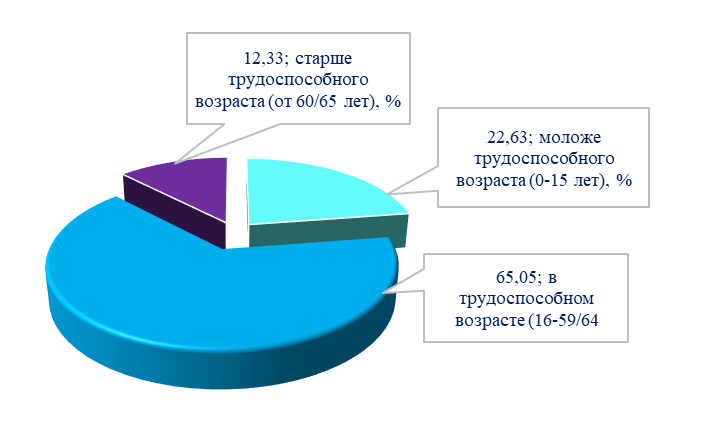 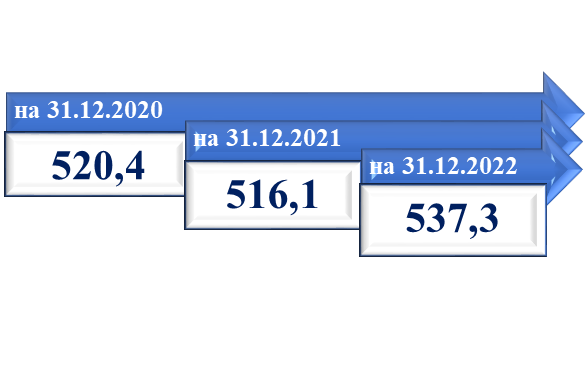 